To:	4320 StudentsFrom:	Gary G. BergDate:	March 6, 2024Re:	Assignment 11 – Tableau Accounts Receivable Aging   This assignment is Lab 6-1 TableauRequired:Download the Excel file for this assignmentModificationsCreate the following calculated fieldsDays Past due (see exhibit on page 336)Count of number of invoices COUNTD([Invoice Amount])Create the aging bins (see page 337)Create the following sheetsSheet 1 - Crosstab with showing aging bins with invoice count and total $ receivables in each bin and grand totalsSheet 2 – convert sheet one to a clustered column graph (show mark labels)Note:  Sheets 3, 4 , 5 , 6 and 7(Master the data)Sheet 3 – Crosstab showing the total number of invoices and total $ Invoice amount by customer.   Sort on the $ invoice amount in descending order.  Grand total should be shown.Sheet 4 - Crosstab listing all customers and the number of invoices and $ invoice amount they have in each aging bucket.Include the appropriate totals/subtotals for each customerCrosstab should allow user to filter by customer and aging bucket (make sure you show filter)Sheet 5 - Crosstab showing months  with invoice count and total $ invoice amount for each month and grand totalsSheet 6 – convert sheet five to a clustered column graph (show mark labels)Sheet 7 - Crosstab listing all customers and the number of invoices and $ invoice amount they have in a given month. (sort on invoice amount totals in descending order)Include the appropriate totals for the month you filter on Crosstab should allow user to filter by customer and a specific month (make sure you show filter)Sheet 8 Convert sheet 7 to a bar chart with filters in following layout (sort descending order on invoice totals and show mark labels)Totals not needed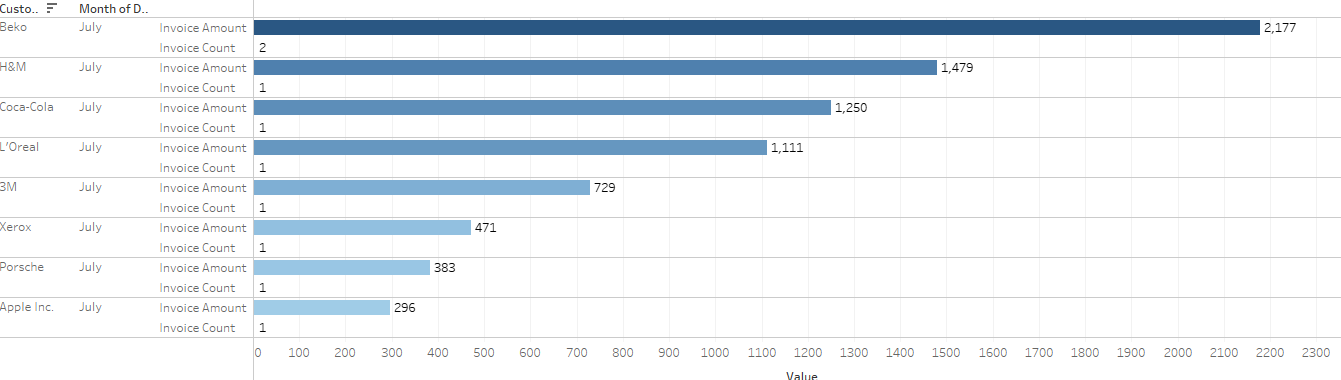 Reminder, Column graphs are vertical, bar graphs are horizontalTo save your work, go to file > save as to save the file as a twbx (tableau packaged workbook) file.Failure to save file as twbx will result in grade of zero Additional Note:  Make sure you submit the twbx fileDo not submit the temp file or a twb file(if you do, grade will  be ZERO)Submit the completed Tableau .twbx  file via the D2L dropbox.: (You are not submitting screenshots)Files submitted to the wrong dropbox will receive a grade of 0Failure to follow directions will result in a grade of ZEROThis is not a group assignment.  Students should work independently.  Copying/plagiarism will result in a grade of 0 for all parties involved.Due on 03-15-2024, 11:30 p.m. Remember, file must be virus free. (Any assignment received containing a Virus receives a grade of 0)Memorandum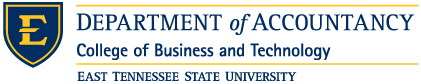 